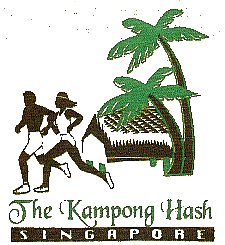 MINUTES OF THE 16TH ANNUAL GENERAL MEETING OF KAMPONG HASH HOUSE HARRIERS ON 21st FEBRUARY 2015 AT NASI LEMAK KUKUS RESTAURANT, 229 SELEGIE ROAD, SINGAPORE 188344Opening of the AGMHaving reached a quorum, outgoing President Francis Teoh opened the AGM at 5pm.Confirmation of the Minutes of the last AGMThere being no matters arising, Amy Teoh proposed and Silvarajoo Munisamy seconded that the minutes of the 15th AGM be accepted as read and confirmed.Outgoing President’s ReportFrancis reported that the club had an interesting year with highlights being the 15th Anniversary Run and On On, and the joint Charity Run with Sunday Hash. He noted the good turn-out at the 15th Anniversary Ru with about 80 members and guest. Two exco members, Tom Lillig and Kavita Kaur, had left for re-location. He thanked the exco for their hard work and dedication. Treasurer’s Report The financial accounts for the year ending 31st December 2014 were presented by Asst. Treasurer, Amy Tan. There being no queries, Francis Teoh proposed that the financial statements be accepted, seconded by Tony Findlay. The motion was accepted by all present.Election of Office Bearers for 2015Greg Chamberlain proposed an en bloc acceptance of the incoming exco, seconded by Amy Tan. This was accepted by all present. Incoming President’s AddressIncoming President Graham Sofio said that he would try to improve membership numbers. He proposed a joint run with Seletar HHH as their 35th Anniversary celebrations include the 3rd Saturday in June, a Charity Run and an overseas run. He also informed that the Kampong 200th Run milestone in February 2016 could be considered as a Special Run.Appointment of Auditors for 2015Katherine Tan and Bina Bhattacharyya were appointed as auditors for 2015. This was proposed by Francis Teoh and seconded by Greg Chamberlain.  Appointment of Bank Signatories for 2015The resolution that bank signatories be changed in accordance with the newly elected committee, namely the President (Graham Sofio), Hon Secretary (Francis Teoh Hock Lye) and Treasurer (Linda Sim Puay Hiang) was passed and accepted by all. This was proposed by Michael Smith and seconded by Mary Roarke.   Any Other BusinessGreg Chamberlain proposed a vote of thanks to the outgoing exco. This was accepted by all present.There being no other business, the meeting ended at 5.20pm. Recorded by Hon. Secretary, Bina BhattacharyyaNo. AppointmentNominationProposed by Seconded by1PresidentGraham SofioTeoh Hock Lye, Francis Ong Chye Ong21st Vice-PresidentOng Chye OngJim JacksonTeoh Hock Lye, Francis32nd Vice-PresidentJim JacksonSilvarajoo MunisamyOng Chye Ong4Hon. SecretaryTeoh Hock Lye, FrancisGraham SofioSilvarajoo Munisamy5Assistant Hon. SecretaryBina BhattacharyyaGreg ChamberlainGrahamSofio6Hon. TreasurerLinda Sim Puay HiangBC JacksonOng Chye Ong7Assistant  Hon. TreasurerMichael SmithAmy TanGreg Chamberlain8Ordinary Committee MemberSilvarajoo MunisamyBC JacksonAmy Teoh9Ordinary Committee MemberBC JacksonJim JacksonGraham Sofio10Ordinary Committee MemberMartin KingAmy TeohAmy Tan___________________________________________________________Francis Teoh Hock LyePresidentBina BhattacharyyaHon. SecretaryAmy TanAsst.Treasurer